ΕΛΛΗΝΙΚΗ ΔΗΜΟΚΡΑΤΙΑ	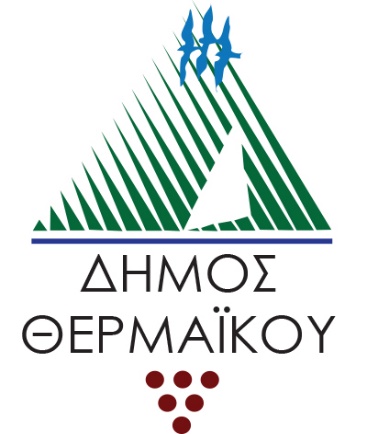 ΝΟΜΟΣ ΘΕΣΣΑΛΟΝΙΚΗΣΔΗΜΟΣ ΘΕΡΜΑΪΚΟΥ ΔΙΕΥΘΥΝΣΗ ΔΙΟΙΚΗΤΙΚΩΝ ΥΠΗΡΕΣΙΩΝ ΤΜΗΜΑ ΚΟΙΝΩΝΙΚΗΣ ΠΡΟΣΤΑΣΙΑΣ,ΠΑΙΔΕΙΑΣ & ΠΟΛΙΤΙΣΜΟΥΚοινωνικό Παντοπωλείο-Παροχή Συσσιτίου,Δημοτική Αγορά ΕπανομήςΠληροφορίες: Τμήμα Κοινωνικής Προστασίας Παιδείας & ΠολιτισμούΤηλ.: 23920 27168, 75930E-mail: pantopoleiothermaikos@gmail.com               farmakeiothermaikos@gmail.com1η ΔΙΑΝΟΜΗ ΚΟΙΝΩΝΙΚΟΥ ΠΑΝΤΟΠΩΛΕΙΟΥ -(ΟΧΙ ΤΕΒΑ-)  ΚΑΙ ΚΟΙΝΩΝΙΚΟΥ ΦΑΡΜΑΚΕΙΟΥ ΔΗΜΟΥ ΘΕΡΜΑΪΚΟΥΣτις 29/02/24 θα πραγματοποιηθεί η 1η  διανομή του Κοινωνικού Παντοπωλείου και Κοινωνικού Φαρμακείου Δήμου Θερμαϊκού. Η διανομή θα πραγματοποιηθεί στην αίθουσα του Δημοτικού Συμβουλίου Ν. Επιβατών (κτίριο ΚΕΠ) από τις 11:00-13:00 πμ. Οι δικαιούχοι θα παραλάβουν πακέτο βοήθειας από τη διανομή του Κοινωνικού Παντοπωλείου. Οι δημότες του Δήμου Θερμαϊκού θα προσέλθουν τηρώντας τα μέτρα προστασίας κατά της πανδημίας Covid 19 που προβλέπονται από την Πολιτεία (μάσκες προστασίας προσώπου, γάντια κλπ).